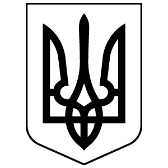 Державне підприємство«Державний експертний центр Міністерства охорони здоров’я України»(Державний експертний центр МОЗ)НАКАЗм. Київ« 13 »  лютого  2020р.		                                                                      № 23Про внесення змін до наказу Державного експертного центру МОЗвід 18 січня 2019 року № 12Відповідно до Закону України «Про ціни та ціноутворення», Методики обліку, калькулювання та планування собівартості науково-експертних робіт у Державному експертному центрі МОЗ, затвердженої МОЗ України 20 вересня 2005 року, наказу МОЗ України від 27 червня 2019 року № 1528                                        «Про затвердження змін до Порядку проведення експертизи реєстраційних матеріалів на лікарські засоби, що подаються на державну реєстрацію (перереєстрацію), а також експертизи матеріалів про внесення змін                                        до реєстраційних матеріалів протягом дії реєстраційного посвідчення», зареєстрованого в Міністерстві юстиції України 12 липня 2019 року                                        за № 778/33749,  та  положень  Статуту  Державного  підприємства  «Державний  експертний  центр  Міністерства охорони  здоров’я  України», затвердженого  наказом  МОЗ  України  від 03 лютого 2020 року № 208,НАКАЗУЮ:Унести зміни до Вартості послуг з проведення експертизи матеріалів на лікарські засоби, що подаються на державну реєстрацію (перереєстрацію), а також експертизи матеріалів про внесення змін до реєстраційних матеріалів протягом дії реєстраційного посвідчення, експертизи матеріалів щодо клінічних випробувань, а також експертизи щодо можливості включення лікарського засобу до Державного формуляра лікарських засобів, затверджених наказом Державного експертного центру МОЗ від 18 січня 2019 року № 12, доповнивши розділ 1 «Реєстрація» пунктом 1.34. у такій редакції:Головному бухгалтеру Гринь С.В. забезпечити неухильне виконання цього наказу.Контроль за виконанням цього наказу залишаю за собою.Директор                                                                                              Т.М. Думенко№ п/пВиди послугВартість враховуючи ПДВ, грн.1.34.Проведення експертної оцінки мастер-файлу на плазму на лікарський засіб з крові/плазми, що вироблений в Україні32100,00